                              Спальня  «Лорена»                    Схема сборки кровати                             Габаритные размеры: 2048х2100х1220 мм.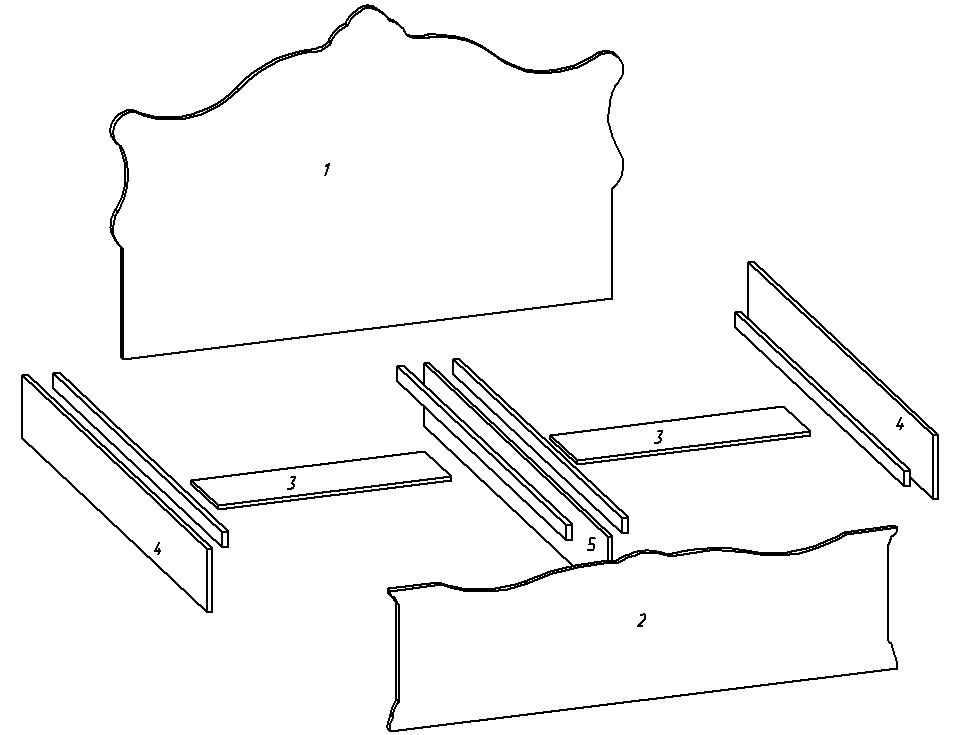   №Дет.         Наименование                деталей     Размер         мм.Колво.    шт.1Спинка большая2048х1220х8012Спинка малая2027х440х8013Царга соединительная900х290х1624Царга боковая2005х230х2225Царга средняя2021х240х161Сборочная фурнитура6Стяжка кроватная87Стяжка эксцентриковая78Евровинт49Шкант1410Болт6х75511Болт8х401012ГайкаМ6513ШайбаD6514Саморез3,5х2512